ISTITUTO COMPRENSIVO “F.LLI ROSSELLI” - ARTOGNE (BS)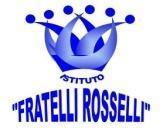 SCUOLA SECONDARIA DI PRIMO GRADOANALISI DELLA SITUAZIONE INIZIALE Livello di partenza:sulla base delle prime informazioni ricevute dalle insegnanti della scuola primaria, delle osservazioni sistematiche, delle prove d’ingresso e delle prime verifiche si individuano le seguenti fasce di livello:Non vi sono ancora sufficienti elementi di valutazione per collocare nelle fasce di livello…….(per NAI o nuovi inserimenti)STRATEGIE PER L’INDIVIDUALIZZAZIONE DEI PERCORSI RISPETTO AI BISOGNI EDUCATIVIOBIETTIVI FORMATIVI METODOLOGIE Strategie trasversali a tutte le disciplineGli insegnanti concordano sulla necessità didare regole precise di comportamento operare per abituarli all’autocontrollo in ogni situazionesollecitare il rispetto reciproco e la tolleranzaconsentire ad ogni alunno di esprimersi secondo le proprie capacitàguidare ciascuno all’impegno, all’attenzione, alla concentrazionedistribuire equamente il carico dei compiti e le verifiche nell’arco della settimana.Si alterneranno lezioni strutturate, esercitazioni individuali e collettive a difficoltà crescente, discussioni guidate e partecipate, relazioni, attività operative e sperimentali, lavoro individuale, di piccolo gruppo e a coppie, uscite didattiche, viaggi di istruzione. MEZZI – STRUMENTI  Saranno utilizzati laboratori, aule speciali e tutti gli strumenti ed apparecchi didattici a disposizione della scuola oltre a libri di testo e della biblioteca comunale, sussidi visivi e audiovisivi, LIM, computer e software didattici, schede informative e di approfondimento.VERIFICHE E VALUTAZIONE  In ogni disciplina si effettueranno osservazioni e verifiche sistematiche dell’evoluzione verso il raggiungimento degli obiettivi formativi e cognitivi fissati dal Consiglio di Classe e dei progressi compiuti rispetto ai livelli di partenza.Le modalità di verifica saranno varie e differenziate, funzionali all’articolazione degli obiettivi e graduate in relazione alle diverse capacità degli alunni: prove scritte e orali, test scritti validi per l’orale, relazioni su attività sperimentali, verifica sistematica del lavoro domestico. I docenti adottano i criteri generali approvati dal Collegio dei docenti nel Piano dell’offerta formativa. Saranno altresì elemento di valutazione la partecipazione in classe e l’attenzione durante le lezioni.L’attribuzione all’alunno del voto di comportamento, sia nel primo che nel secondo quadrimestre, valuterà il rispetto delle regole, la partecipazione alle lezioni, la frequenza, l’impegno, secondo i criteri approvati dal Collegio dei docenti nel Piano dell’offerta formativa.PROGETTI ED ATTIVITA’ DI AMPLIAMENTO DELL’OFFERTA FORMATIVA(INCOLLA ELENCO/TABELLA)Artogne, L’insegnante                                                                                                    		  ____________________________ComposizioneAlunni: Maschi:  Femmine: Diversamente abili:  Neoarrivati: DSA:  Ripetenti:  ProvenienzaGli alunni provengono eInserimento (cl. prime o nuovi inserimenti)SocializzazionePartecipazioneImpegnoAutocontrolloGestione dei materialiAlunni con una preparazione di base completa e sicura (9-10)Alunni con una buona preparazione di base (8)Alunni con una discreta preparazione di base (7)Alunni con un’accettabile preparazione di base (6-7)Alunni con una preparazionedi base frammentaria e/o lacunosanella disciplina (˂ 6)Per gli alunni che mostrano particolari capacità, interessi, curiosità ed autonomia (primo gruppo del livello di partenza)- Letture e ricerche personali - Attività disciplinari di arricchimento e approfondimento- Funzione di tutor per compagni con fragilitàPer gli alunni stranieri con difficoltà di lingua e/o provenienti da un altro contesto culturale- Corsi di alfabetizzazione di 1° e 2° livello- Piano educativo personalizzato- Contatti con la famigliaPer  gli alunni con Disturbi Specifici di Apprendimento - Piano didattico personalizzato- Contatti frequenti con la famigliaPer gli alunni con difficoltà di apprendimento e/o di comportamento e di relazione (quarto gruppo livello di partenza)- Contatti frequenti con la famiglia- Servizio di consulenza psicopedagogica (sportello scolastico)- Attività di laboratorio sulle relazioni- Attività mirate di classe e/o di piccolo gruppo- Collaborazione tra compagni- Attività di recupero disciplinare Convivenza civileEssere consapevole di avere dei diritti, ma anche dei doveri (patto di corresponsabilità)Imparare a controllare la propria emotività e/o vivacità Intervenire in modo corretto e pertinenteRispettare le opinioni altrui anche se diverse dalle propriePartecipare positivamente al lavoro comune Assumere atteggiamenti di solidarietà ed amicizia Adottare comportamenti adeguati per salvaguardare la sicurezza propria ed altrui a casa, a scuola, per strada e negli ambienti pubbliciStrumenti culturali per una cittadinanza attivaStrumenti culturali per una cittadinanza attivaComprendere messaggi verbali e non verbali Produrre testi orali e scritti adatti alle varie situazioni interattiveComprendere le differenze e le somiglianze fra la nostra e le altre civiltà del mondoIniziare ad utilizzare gli strumenti per orientarsi nella realtà che lo circondaCominciare a riconoscere nella realtà situazioni problematiche e cercare soluzioni possibiliRiflettere sulle proprie esperienze a contatto con l’ambiente verso il quale sviluppa curiosità, attenzione e rispettoEsercitare diverse abilità (manuali, laboratoriali, espressive)Comprendere l’importanza della riflessione personaleMigliorare la conoscenza del proprio corpo e relazionare con gli altri, anche attraverso l’esercizio fisico e il gioco organizzatoAutonomiaAutonomiaAutonomia personale:Avere cura del proprio materiale e di quello comune: tenere con cura e utilizzare adeguatamente diario scolastico, libri e quaderni, organizzare il materiale per il lavoro in classe, usare in modo adeguato gli strumenti operativi Assumere responsabilità personali (incarichi)Studiare ed eseguire i compiti regolarmenteAutonomia metodologica:Organizzare il lavoro in classe e a casa seguendo le indicazioni operative dell’insegnante Evidenziare i concetti chiave e le definizioni, individuare i termini sconosciuti, ricercarne o chiederne il significatoIniziare a distinguere le informazioni essenziali da quelle secondarie Iniziare a consultare testi e documenti e usare sussidiAutovalutazioneCorreggere i propri elaborati e i compiti assegnatiAcquisire una progressiva capacità di valutare le proprie conoscenze e competenzeIdentità e orientamentoIdentità e orientamentoEssere consapevole del proprio vissutoAcquisire gradualmente fiducia nelle proprie capacitàImparare ad interagire con coetanei ed adulti distinguendo comportamenti positivi e negativi Iniziare a comprendere quali sono le proprie attitudini e i propri interessi prevalenti attraverso:nuove esperienze scolastiche, laboratori e progettiuna più approfondita conoscenza del territorio circostante 